Curriculum Vitae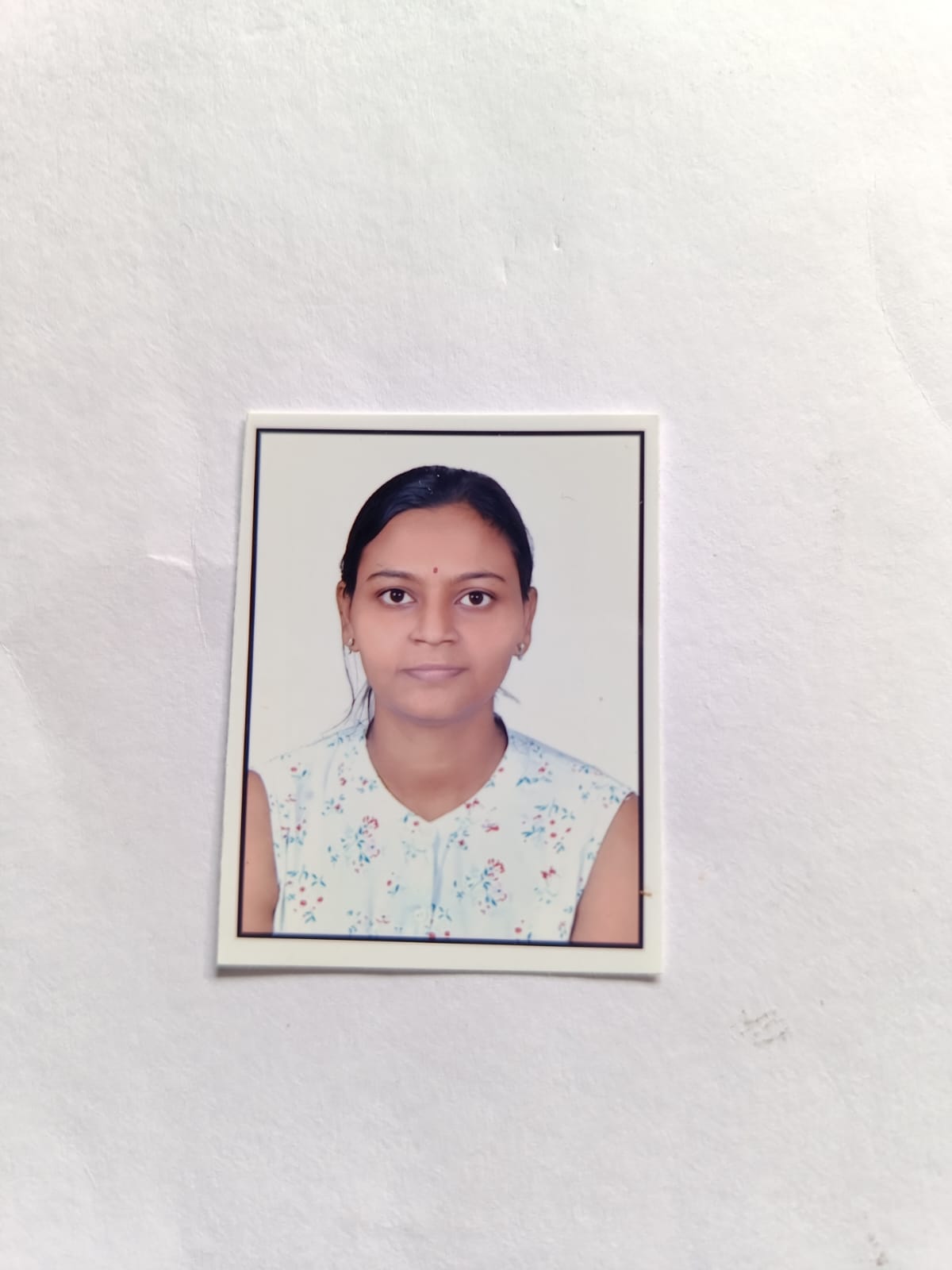 Ms.Megha Wamanrao AtramPresent Address							Department of Physics, 					Gender 	: FemaleDayanand Science College,					DOB     	: 10th jun, 1985Latur – 413 512, Maharashtra, India.				Marital Status	: UnmarriedEmail Id: soniatram91@gmail.com                                        Mobile 	:   +919158977249    Website: http://dsclatur.org                                          Academic Qualification2023 - Present	Assistant Professor, Department of Physics (College with Potential for Excellence, UGC Re-Accredited to “A+” Grade by NAAC, DST-FIST Sponsored College & Best College Award from S. R. T. M. University, Nanded) Dayanand Science College, Latur-413512, Maharashtra, India. Approval.pdf  Appointment order.pdf 19/11/2019	SET Physical Science (Physics), UGC approved conducted by Pune University, Pune–411007, Maharashtra, India.2013-2014	BED (Science and Math), Janata College of Education, Chandrapur - 442401, Maharashtra, India. 2014-2015 	M.Sc (Physics), Department of Physics, Govt. Vidarbha Institute of Science and Huminities, Amaravati Maharashtra, India.2006-2010 	B.Sc. (Physics, Chemistry, Mathematics),  Amolkchand Mahavidyalay, Yavatmal, Maharashtra, India. ExperienceOne Year teaching experience at Chandrapur Polytechnique ,ChandrapurOne year teaching experience at F.E.S. Girls college Chandrapur.